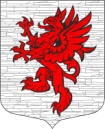 Местная администрация МО Лопухинское сельское поселение Ломоносовского муниципального районаЛенинградской областиПОСТАНОВЛЕНИЕот 19.03.2021 год                                                                                      № 28Об признании утратившим силу постановления администрации МО Лопухинское сельское поселение № 82 от 07.06.2017 г «О порядке создания, хранения, использования и восполнения резерва материальных ресурсов для ликвидации чрезвычайных ситуаций»В связи с изданием постановления Правительства Российской Федерации от 11.07.2020 № 1034 «О признании утратившими силу нормативных правовых актов и отдельных положений нормативных правовых актов Российской Федерации, об отмене актов федеральных органов исполнительной власти, содержащих обязательные требования, соблюдение которых оценивается при проведении мероприятий по контролю при осуществлении федерального государственного пожарного надзора в области защиты населения и территорий от чрезвычайных ситуаций природного и техногенного характера, государственного надзора за пользованием маломерными судами, базами (сооружениями) для их стоянок во внутренних водах и территориальном море Российской Федерации.» и  вступление в силу правил противопожарного режима в Российской Федерации утвержденных постановление правительством Российской Федерации от 16.09.2020 года № 1479, администрация муниципального образования Лопухинское сельское поселение Ломоносовский муниципальный район Ленинградской области постановляет:1.	Признать утратившими силу постановления администрации МО Лопухинское сельское поселение № 82 от 07.06.2017 г «О порядке создания, хранения, использования и восполнения резерва материальных ресурсов для ликвидации чрезвычайных ситуаций».2. Настоящее постановление подлежит размещению на официальном сайте МО Лопухинское сельское поселение и вступает в силу с момента его официального опубликования.3.  Контроль за выполнением настоящего постановления оставляю за собой.Глава местной администрации    МО Лопухинское сельское поселение                                                           Е.Н. Абакумов